TURISTIČKA ZAJEDNICA OPĆINE SALI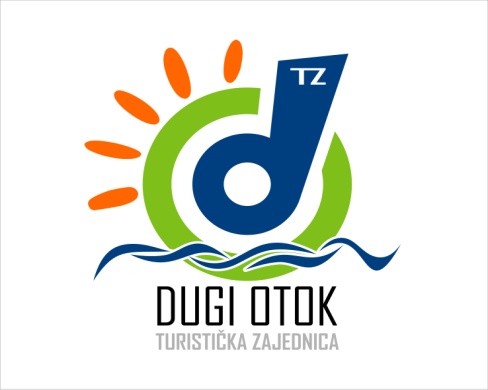 IZVJEŠĆE O IZVRŠENJU PROGRAMA RADAZA 2022.G.OŽUJAK, 2023IZVJEŠĆE O IZVRŠENJU PROGRAMA RADA ZA 2022.g.Podaci o ostvarenom turističkom prometu u 2022. godiniU 2022.g. do kraja godine ostvaren je turistički promet od 28.235 dolazaka gostiju koji su ostvarili 197.837 noćenja. U odnosu na prošlu godinu ostvareno je 10% više dolazaka koji su ostvarili 2% više noćenja. Unatoč teškoj godini punoj izazova nastalih postpandemijom i ratom zabilježili smo dobre rezultate poslovanja, u pred i posezoni u odnosu na 2021. jer su nas prepoznali kao sigurnu destinaciju, zbog stalnih gostiju koji su imali povjerenja u svoje domaćine kao i zbog kampova koji su se pokazali kao prvi odabir gostiju za ova nesigurna vremena. Tako da bilježimo rast u svim vrstama objekata: kampovi, privatni smještaj i hoteli.Također je nautika pokazala odlične rezultate, ali nažalost statistike od nautike nemamo. Vidljivo je da su rezultati bolji od referentne 2019. godine i to za nekoliko posto, kao i rezultati u većini destinacija u Hrvatskoj.IZVJEŠĆE O IZVRŠENJU PROGRAM RADA TURISTIČKE ZAJEDNICE OPĆINE SALIOsnovne pretpostavke planiranjaPrilikom definiranja godišnjeg programa rada turističke zajednice općine Sali, polazište je u osnovnim ciljevima koji su definirani u članku 9. Zakona o turističkim zajednicama i promicanju hrvatskog turizma (NN 52/19 i 42/20), te je u skladu s navedenim rad turističke zajednice općine Sali usmjeren je na tri glavna pravca djelovanja:A. razvoj i marketing destinacije kroz koordiniranje ključnih aktivnosti turističkog razvoja (planiranje, razvoj turističkih proizvoda u destinaciji, financiranje, donošenje i provedba odluka), u skladu s dokumentima kojima se definira nacionalna strategija razvoja turizma.B. osiguravanje cjelovitije zastupljenosti specifičnih lokalnih interesa kroz jačanje lokalne inicijative i povezivanje dionika na lokalnom/regionalnom nivou radi stvaranje konkurentnih turističkih proizvoda.C. poboljšanje uvjeta boravka turista u destinaciji te razvijanje svijesti o važnosti i gospodarskim, društvenim i drugim učincima turizma, kao i potrebi i važnosti očuvanja i unaprjeđenja svih elemenata turističke resursne osnove destinacije, a osobito zaštite okoliša, kao i prirodne i kulturne baštine sukladno načelima održivog razvoja.Zadaće turističke zajednice općine Sali sadržane  u Zakonu o turističkim zajednicama i promicanju hrvatskog turizma (NN 52/19 i 42/20), kao lokalne destinacijske menadžment organizacije, su sljedeće:1. Razvoj proizvoda1.1. sudjelovanje u planiranju i provedbi ključnih investicijskih projekata javnog sektora i ključnih projekata podizanja konkurentnosti destinacije1.2. koordinacija i komunikacija s dionicima privatnog i javnog sektora u destinaciji1.3. razvojne aktivnosti vezane uz povezivanje elemenata ponude u pakete i proizvode – inkubatori inovativnih destinacijskih doživljaja i proizvoda1.4. razvoj događanja u destinaciji i drugih motiva dolaska u destinaciju za individualne i grupne goste1.5. razvoj ostalih elemenata turističke ponude s fokusom na cjelogodišnju ponudu destinacije1.6. praćenje i apliciranje, samostalno ili u suradnji s jedinicom lokalne samouprave i drugim subjektima javnog ili privatnog sektora, na natječaje za razvoj javne turističke ponude i infrastrukture kroz sufinanciranje iz nacionalnih izvora, fondova Europske unije i ostalih izvora financiranja1.7. upravljanje kvalitetom ponude u destinaciji1.8.strateško i operativno planiranje razvoja turizma ili proizvoda na destinacijskoj razini te po potrebi organizacija sustava upravljanja posjetiteljima1.9. sudjelovanje u izradi strateških i razvojnih planova turizma na području destinacije1.10. upravljanje javnom turističkom infrastrukturom1.11. sudjelovanje u provođenju strateških marketinških projekata koje je definirala Hrvatska turistička zajednica.2. Informacije i istraživanja2.1. izrada i distribucija informativnih materijala2.2. stvaranje, održavanje i redovito kreiranje sadržaja na mrežnim stranicama destinacije i profilima društvenih mreža2.3. osnivanje, koordinacija i upravljanje turističkim informativnim centrima (ako postoje/ima potrebe za njima)2.4. suradnja sa subjektima javnog i privatnog sektora u destinaciji radi podizanja kvalitete turističkog iskustva, funkcioniranja, dostupnosti i kvalitete javnih usluga, servisa i komunalnih službi na području turističke destinacije2.5. planiranje, izrada, postavljanje i održavanje sustava turističke signalizacije, samostalno i/ili u suradnji s jedinicom lokalne samouprave2.6. operativno sudjelovanje u provedbi aktivnosti sustava eVisitor i ostalim turističkim informacijskim sustavima sukladno uputama regionalne turističke zajednice i Hrvatske turističke zajednice kao što su: jedinstveni turistički informacijski portal te evidencija posjetitelja i svih oblika turističke ponude.3. Distribucija3.1. koordiniranje s regionalnom turističkom zajednicom u provedbi operativnih marketinških aktivnosti3.2. priprema, sortiranje i slanje podataka o turističkoj ponudi na području destinacije u regionalnu turističku zajednicu i Hrvatsku turističku zajednicu3.3. priprema destinacijskih marketinških materijala sukladno definiranim standardima i upućivanje na usklađivanje i odobrenje u regionalnu turističku zajednicu3.4. pružanje podrške u organizaciji studijskih putovanja novinara i predstavnika organizatora putovanja u suradnji s regionalnom turističkom zajednicom te u suradnji s Hrvatskom turističkom zajednicom3.5. obavljanje i drugih poslova propisanih Zakonom ili ovim Statutom.OSNOVNE SMJERNICE PLANIRANJAPRIHODI Izvorni prihodi i parametri za planiranje prihoda prema izvorima:Turistička pristojbaČlanarinaTuristička pristojba plaća se temeljem članka 59. Zakona o turističkim zajednicama i promicanju hrvatskog turizma, a u skladu s Zakonom o turističkoj pristojbi. Ukupno se planiralo u 2022.g. ostvariti 551.000,00 kn neto, a ostvaren je iznos od 551.700,00 kn neto. Turistička pristojba-nautika plaća se temeljem Zakona o turističkoj pristojbi. Ukupno je planirano u 2022. godini 491.775,00 neto, a ostvareno je 611.000,00 kuna. Što je podiglo nautiku na prvo mjesto po prihodima u TZO Sali. Uz ovaj podatak je bitno istaknuti da su se na Ministarstvo počela dijeliti sa zbirnog računa po pravednijem ključu. Odnosno, prema onome što smo uporno godinama ponavljali da se uz ostale parametre uzme u obzir gdje nautičari noće.Raspodjela bruto sredstava od boravišne pristojbe: 1% sredstva za HCK, 3,5% sredstava za razvojne projekte i programe kreiranja novih turističkih programa na turistički nedovoljno razvijenim područjima ( Fond za turistički nedovoljno razvijena područja i kontinent) i 2% sredstava za projekte i programe udruženih turističkih zajednica (Fond za udružene turističke zajednice), a preostala sredstva raspoređuju se:65% sredstava turističkoj zajednici općine Sali (od čega 30% sredstava automatski se raspoređuje na račun općine Sali), 15% sredstava Turističkoj zajednici Zadarske županije i 20% sredstava Hrvatskoj turističkoj zajednici.Turistička članarina plaća se temeljem članka 59. Zakona o turističkim zajednicama i promicanju hrvatskog turizma, a u skladu s Zakonom o članarinama u turističkim zajednicama. Ukupno je planirano u 2022. godini ostvariti 80.000,00, a ostvareno je 98.000,00 kn. Povećanje je ostvareno zbog naplate cijelog iznosa turističke članarine kao i zbog povećanog broja ležaja.Također, promjenom novog pravilnika iz 2020. temeljem kojeg se članarina naplaćuje u Općini gdje se nalazi objekt/firma što prije nije bio slučaj.Raspodjela bruto sredstava od turističke članarine:od ukupno uplaćenih sredstava članarine izdvaja se 9% na poseban račun Hrvatske turističke zajednice (Fond za turistički nedovoljno razvijena područja i kontinent) i 2 % na poseban račun Hrvatske turističke zajednice za projekte i programe udruženih turističkih zajednica, a preostala sredstva raspoređuju se: 65% sredstava turističkoj zajednici Općine Sali, 15% sredstava Turističkoj zajednici Zadarske županije i 20% sredstava Hrvatskoj turističkoj zajednici.Prihodi iz proračuna općine/grada/županije i državnog proračuna: prihodi iz jedinice lokalne, regionalne, područne samouprave i iz državnog proračuna - temeljeno na izglasanom proračunu, odluci i sl. i prihodi iz državnog proračunPlanirano 40.000,00 kuna			Ostvareno: 38.000,00 kunaPrihodi od sustava turističkih zajednicaPrihodi iz sustava sukladno Javnim pozivima i SporazumimaPlanirano: 75.000,00 kuna		Ostvareno: 90.500,00 kunaPrihodi iz fonda za udružene turističke zajednice Ova sredstva su ostvarena temeljem Sporazuma o udruženim turističkim zajednicama čiji inicijator i koordinator je upravo TZO Sali, stoga su sredstva i uplaćena na naš račun, a koriste se za zajedničke projekte na području arhipelaga.Ostvareno: 316.137,00 kunaPrihodi iz EU fondovaPrihodi iz EU fondova planirani su zbog realizacije projekta u kojem sudjelujemo. Projekt 1025 godina spomena ribarstva iz 2020. godine, Spomenik Rogu... Planirano: 229.000,00 kn			Ostvareno: 127.000,00 knPrihodi od gospodarske djelatnosti: Prihodi od zakupa javnih površina danih na kratkotrajno upravljanje od strane jedinice lokalne samouprave (zakup štandova za manifestacije), najma pozornice i šatora.Panirano: 0,00 kn		Ostvareno: 0,00 knPreneseni prihodi iz prethodne godine: 100.000,00 kn.Ostali prihodi: Prihodi po sporazumima sa partnerima: Magic trails, Trail, Triatlon...)Planirano: 95.000,00kn	Ostvareno: 111.000,00knMODEL I STRUKTURA GODIŠNJEG PROGRAMA RADA Detaljni i precizni dugoročni i kratkoročni strateški ciljevi turističke zajednice općine Sali:povećanje turističkog prometa u razdoblju predsezone i posezonepovećanje turističkih dolazaka i noćenja za 5%promotivne aktivnosti (suradnja sa subjektima privatnog sektora turističkim zajednicama na području arhipelaga kod udruženog oglašavanja, izrada informativnog promidžbenog materijala, aktualizacija Internet stranice,)podizanje razine uređenosti mjesta u suradnji sa lokalnom samoupravom te standard i uvjeti boravka turista u mjestunastavak poboljšanja i stabiliziranje položaja Dugog otoka na međunarodnom i domaćem tržištunastavak uspješnih projekata u cilju promicanja izvornih vrijednosti i organizacija priredbi i manifestacijarazvoj ključnih projekata rai podizanja konkurentnosti destinacijeveća briga i aktivnosti u svezi organiziranja i plasmana privatnog smještajabriga za zaštitu i očuvanje kulturno-povijesnih spomenika, te njihovo uključivanje u turističku ponudu mjestabriga za očuvanje okolišaTURISTIČKA ZAJEDNICA OPĆINE SALIISTRAŽIVANJE I STRATEŠKO PLANIRANJE 1.1.Izrada strateških/operativnih akcijskih dokumenata1.1.1. Sudjelovanje u izradi strateških i razvojnih planova turizma na području destinacijePlan održivog turizma PP Telašćice i Dugog otokaDetaljan i precizan opis aktivnosti:Turistička zajednica je u suradnji sa PP Telašćica sudjelovala u izradi Plana održivog turizma. Planira se sudjelovanje u revidiranju i analiza ostvarenog na osnovi planiranog. Realizirana je i izrada projektne dokumentacije za postolje umjetničke instalacije.Cilj aktivnosti: Pregled i revidiranje Plana održivog turizma donesenog 2016.-2021. u suradnji sa PP Telašćicom, izrada projekta instalacije.Nositelj aktivnosti: TZ, PP TelašćicaPlanirano: 47.500,00 kn		Realizirano: 47.500,00 knRokovi realizacije: 2022.Kreiranje zajedničke oznake za promociju turističkog odredišta Dugi otok i otočkih proizvoda i uslugaDetaljan i precizan opis aktivnosti:Turistička zajednica je u suradnji sa Općinom i PP Telašćicom sudjelovala u izradi kreiranja zajedničke oznake za promociju turističkog odredišta Dugi otok i otočkih proizvoda. Planira se sudjelovanje u revidiranju i analiza ostvarenog na osnovi planiranog, kao i dodatan rad na animiranju lokalnih proizvođača i pomoć istima za dobivanje oznake.Cilj aktivnosti: pregled i analiziranje dokumenta te pregled realiziranja postavljenih ciljevaNositelj aktivnosti: TZ, Općina Sali, PP TelašćicaPlanirano: 2.500,00 kn		Realizirano: 2.500,00 knRokovi realizacije: 2022.1.1.2. Akcijski i operativni planoviDetaljan i precizan opis aktivnosti:TZO Sali planira izraditi u suradnji sa Općinom Sali i PP Telašćicom akcijske i operativne planove pješačkog i cikloturizma, ali i ostale planove po pitanju uređenja mjesta, prirodne i kulturne baštine, kao i podizanju kvalitete nautičkog turizma, obzirom na sredstva od TP-a od nautike.Cilj aktivnosti: Poboljšanje razvoja destinacijeNositelj aktivnosti: TZ, Općina Sali, ŽLU i Mulić d.o.o.Planirano: 0,00 kn		Realizirano: 0,00 knRokovi realizacije: 2022.1.2. Istraživanje i analiza tržišta:1.2.1 Redovne analize tržišta, kretanje trendova, benchmarkingDetaljan opis aktivnosti:Detaljan i precizan opis aktivnosti: Turistička zajednica će nastaviti provoditi raznovrsna istraživanja zadovoljstva turista sa aspekta turističke ponude. Također se planira redovna analiza tržišta i kretanja na državnoj i međunarodnoj razini. Za cilj je uključiti maksimalan broj turističkih djelatnika, hotelijera i ugostitelja naše destinacije u projekt turističke zajednice kako bi kvaliteta usluživanja gosta i odnos prema turistima bio na vrhunskom nivou i na taj način unaprijedio razvoj turizma u destinaciji. Također daljnji razvoj i poticanje nositelja oznake Kvalitetno Dugi otok te njihovo uključenje u ugostiteljsku ponudu.Cilj aktivnosti: Cilj je ostvariti više turističkih dolazaka i noćenja turista nego u prethodnom razdoblju, kao i veći broj „zadovoljnih gostiju“.Nositelj aktivnosti: TZPlanirano: 0,00 knRokovi realizacije aktivnosti: 2022.1.2.2 Analize koje će se izrađivati prema potrebi sustava za obavljanje raznih zadaća i aktivnostiDetaljan i precizan opis aktivnosti: Turistička zajednica će provoditi razne analize i istraživanja u svrhu kvalitetnije provedbe planiranih aktivnosti.Cilj aktivnosti: Za cilj je uključiti maksimalan broj turističkih djelatnika, hotelijera i ugostitelja naše destinacije u projekt turističke zajednice kako bi kvaliteta usluživanja gosta i odnos prema turistima bio na vrhunskom nivou i na taj način unaprijedio razvoj turizma u destinaciji. Također daljnji razvoj i poticanje nositelja oznake Kvalitetno Dugi otok te njihovo uključenje u ugostiteljsku ponudu.Nositelj aktivnosti: TZ, OPG-ovci, ugostiteljiPlanirano: 5.000,00 kn		Realizirano: 5.000,00 knRokovi realizacije aktivnosti: 2022.1.3. Mjerenje učinkovitosti promotivnih aktivnosti:1.3.1. Povratne informacije o ulaganjima turističke zajednice na svim razinama promocijeDetaljan i precizan opis aktivnosti: U sklopu promotivnih aktivnosti koje planiramo provoditi dobit će se povratne informacije o realizaciji promotivnih aktivnosti. Cilj aktivnosti: rezultat učinkovitosti promocijeNositelj aktivnosti: TZO SaliPlanirano: 1.000,00 kn		Realizirano: 1.000,00 knRokovi realizacije aktivnosti: 2022.	1.3.2. Razne ankete koje se provode ispitivanjem javnog mijenjaTuristička zajednica će provoditi, kao i svake godine, ispitivanje turista o doživljaju destinacije putem raznih anketa.Cilj aktivnosti: Ispitivanje zadovoljstva turista.Nositelj aktivnosti: TZO SaliPlanirano: 2.000,00 kn		Realizirano: 2.000,00 knRokovi realizacije aktivnosti: 2022.RAZVOJ TURISTIČKOG PROIZVODA2.1. Identifikacija i vrednovanje resursa te strukturiranje turističkih proizvoda:2.1.1. Selekcija ključnih atributa, poruka i identificiranje potencijalnih ciljnih skupina kojima se turistički proizvod komuniciraDetaljan i precizan opis aktivnosti:TZO Sali vrši selekciju ključnih atributa i poruka za sve ciljne skupine turista. Ciljne skupine su obitelji s malom djecom, parovi, umirovljenici te korisnici aktivnog turizma i cikloturizma.Cilj aktivnosti: Cilj aktivnosti je zadržavanje postojećih turista u destinaciji te privlačenje novih.Nositelj aktivnosti: TZO Sali	Planirano: 0,00 knRokovi realizacije aktivnosti: 2022.2.1.2. Razvojne aktivnosti vezane uz povezivanje elemenata ponude u pakete i proizvodeDetaljan i precizan opis:TZ Zadarske županije, Javni poziv za Potpore projektima razvoja turističkih proizvoda posebnih interesa za izradu postolja za Rog.Cilj aktivnosti: markacija staza, implementacija maritimne baštine u turističku ponuduNositelji aktivnosti i partneri: TZ, TZZŽ, Općina Sali, JU PP TelašćicaPlanirano: 520.000,00 kn 		Ostvareno: 520.000,00 knRokovi realizacije: 2022.Projekt razvoja TOP doživljajaDetaljan i precizan opis aktivnosti:	Planira se sudjelovanje putem interaktivnih radionica sa subjektima javnog i privatnog sektora. Neke od ključnih tema su - prikladnost tržištu, prilagođenost segmentima potražnje, jedinstveni prodajni prijedlozi, povratne informacije s tržišta, cjenovno pozicioniranje, lokacijske karakteristike, dostupnost, sezonalnost, operativni sati rada, vremensko trajanje, dostupnost informacija, rezervacije i plaćanje, partnerstva, logistika, sukladnost s brendom, promocija i komunikacija.Cilj aktivnosti: odabir perjanica ponude turizma Zadarske županijeNositelj aktivnosti i partneri: TZZŽ, TZO Sali, subjekti javnog i privatnog sektoraIznos potreban za realizaciju aktivnosti: 0,00 knRokovi realizacije aktivnosti: 2022.Projekt razvoja eno-gastro turizmaDetaljan i precizan opis aktivnosti: TZZŽ pokrenula je projekt razvoja eno-gastro turizma u koji se planiramo uključiti na lokalnom nivou. Kroz projekt potičemo: posluživanje autohtonih jela i pića, korištenje lokalno uzgojenih namirnica/dobara, povezivanje proizvođača i pružatelja usluga.Cilj aktivnosti: Razvoj turističkog proizvoda koji je sezonski neosjetljiv, ojačati ponudu drugih turističkih proizvoda, osigurati prednosti i za proizvođače i za ugostitelje.Nositelj aktivnosti i partneri: TZZŽ, TZO Sali, subjekti javnog i privatnog sektoraPlanirano: 10.000,00 kn  		Ostvareno: 10.000,00 knRokovi realizacije aktivnosti: 2022.2.1.3.Razvoj događanja u destinaciji i drugih motiva dolaska u destinaciju za individualne i grupne goste:Dugi otok TrailDetaljan i precizan opis manifestacije:Dugi otok Trail je natjecanje u trail trčanju na području Dugog otoka-PP Telašćice koja počinje i završava u mjestu Sali. Utrka sadrži tri kategorije natjecanja prilagođene svim skupinama natjecatelja i posjetitelja (11km, 24km,40km).Program utrke promovira specifičnost destinacije,tradiciju i kulturu kroz nastup Tovareće mužike i sajma otočkih proizvoda. U svrhu što bolje promocije utrke u planu nam je i ove godine oglašavati manifestaciju.Cilj manifestacije: Promocija aktivnog turizma i sporta, produženje sezone Nositelj aktivnosti i partneri: TZ, Općina, PP Telašćica, Općina SaliPlanirano: 162.700,00 kn		Ostvareno: 162.700,00 knRokovi realizacije manifestacije: 2022. Dani ljekovitog biljaDetaljan i precizan opis manifestacije:Sedmodnevni program koji sadrži upoznavanje sa ljekovitim biljem, gastro doživljaj, upoznavanje sa stazama Dugog otoka, kao i predstavljanje kulturne baštine. U sklopu programa održavaju se radionice, edukacije i obilazak staza u zaštićenim područjima, PP Telašćici i Značajnom krajobrazu SZ dio Dugog otoka.  Dani  završavaju sajmom otočkih proizvoda na kojem je posjetiteljima prezentirana ponuda  otočkih proizvoda, susret klapa i nematerijalna baština (Tovareća mužika i saljsko kolo).Cilj manifestacije: Omogućiti posjetiteljima da osjete prave čari upoznavanje otoka kroz okuse i mirise u proljeće, promocija aktivnog odmora, produženje sezoneNositelj aktivnosti i partneri: TZ, hotel Luka, Udruga za očuvanje smilja i ljekovitog bilja, Udruga Tovareća mužikaPlanirano: 20.000,00 kn		Ostvareno: 20.000,00 knRokovi realizacije aktivnosti: svibanj 2022.Saljske užanceDetaljan i precizan opis predstava:Saljske užance predstavljaju manifestaciju koja će zasigurno prema osobnosti brenda  zadovoljiti kategoriju “uzbudljiva” gdje posjetitelji traže doživljaje kojih će se rado sjećati i doživjeti uzbuđenje vrijedne prepričavanja. Doživjeti će priču o otočnom životu, ribolovu i tradicionalnoj gastronomiji što će svakako opravdati brend zadarske regije kao destinacije koja na relativno malom prostoru nudi širok spektar aktivnosti i gdje mogu doživjeti autentičnu lokalnu povijest i kulturu te se opustiti u gastronomskim blagodatima regije.Cilj manifestacije:Doprinos obogaćivanju turističke ponude destinacijeUnapređenje turističkog proizvoda destinacijeDoprinos očuvanju etnološkog i povijesnog naslijeđa destinacijeUnaprjeđenje prezentacije turističkih resursa destinacijeDoprinos promociji turizma HrvatskeDoprinos povećanju dolazaka posjetitelja i turista u destinacijuOdržavanje i razvijanje tradicionalnih vrijednostiDoprinos razvoju zabavnih programa destinacijeNositelj aktivnosti i partneri: TZ, Općina Sali, PP Telašćica, Udruga Tovareća mužikaPlanirano: 133.000,00 kn		Ostvareno: 133.000,00 knRokovi realizacije predstava: kolovoz 2022.Triatlon Dugi otokDetaljan i precizan opis predstava:U svrhu promocije triatlona i Dugog otoka već nekoliko godinu organiziramo natjecanje u Srednje dugom triatlonu. Natjecanje uključuje 1.9 km plivanja na plaži Sakarun, 90 km bicikle na relaciji Sakarun - Sali te 21 km trčanja u Parku prirode Telašćica s ciljem u mjestu Sali. Cilj manifestacije:Promocija aktivnog turizma i sporta, produženje sezone Planirano: 31.300,00 kn		Ostvareno: 31.300,00 knRokovi realizacije manifestacije: rujan 2022Ostala događanjaU sklopu ostala događanja podrazumijevaju se sva događanja koja TZ organizira u sezoni: kazališne predstave, koncerti, gastronomske večeri i slično, Runswimmrun, predavanja...Cilj događanja: Cilj događanja je obogatiti ponudu manifestacija i predstavljanje kulturne i gastronomske ponude otokaNositelj događanja: TZPlanirano: 40.000,00 kn		Ostvareno: 40.000,00 knRokovi realizacije događanja: lipanj - rujan 2022.2.1.4.Razvoj ostalih elemenata turističke ponude s fokusom na cjelogodišnju ponudu destinacijeProjekt razvoja tematskih staza i njihova implementacija u projekt TZZŽ Detaljan i precizan opis aktivnosti:Plan je daljnja aktivnost na započetim projektima MTB staza i drugih duž cijelog otoka. Plan je razraditi plan postavljanja znakovi, tekstovi i upute . Projekt se radi u suradnji sa TZZŽ i TZM mjesta Božava, a u skladu sa knjigom standarda TZZŽ. Ideje će se uputiti na usklađivanje i odobrenje u TZZŽ.Cilj aktivnosti: Cilj je razvijanje cikloturizma, pješačkog i sl. na ovom području, poticanje na zdrav i aktivan život, produženje turističke sezone.  Nositelj aktivnosti i partneri: TZZŽ, TZO Sali, TZM Božava.Planirano: 10.000,00 kn 		Ostvareno: 10.000,00 kn Plan je sa ovom aktivnošću intezivnije krenuti u 2022. godini udruženo sa zajednicama Zadarskog arhipelaga. Aplicirano je na natječaj HTZ-a. Realizirano preko natječaja UdruženeRokovi realizacije aktivnosti: 2022.2.2. Sustavi označavanja kvalitete turističkog proizvoda:        - Fokus na turističku industriju:2.2.1. Označavanje kvalitete, npr. labeling obiteljskog smještaja i općenito dodjela oznaka kvalitete u koordinaciji s regionalnom turističkom zajednicomDetaljan i precizan opis aktivnosti:Planira se daljnja aktivnost na projektu označavanja kvalitete (labelling) u obiteljskom smještaju pod brand imenom “Welcome” koji je pokrenula Turistička zajednica Zadarske županije u suradnji sa sustavom lokalnih turističkih zajednica. Riječ je o skupini standarda i mjerila kojima se želi stvoriti nova osnova za povezivanje nositelja obiteljskog smještaja. Radi se o nadopuni postojećeg sustava kategorizacije s ciljem povećanja konkurentnosti i razine kvalitete apartmana, soba i kuća koje se privatno iznajmljuju. Privatni smještaj na ovim prostorima odlikuje briga o gostu, susretljivost, obiteljsko ozračje boravka kod domaćina te lojalnost gostiju koji upravo zbog prethodnih karakteristika spojenih s prirodnim i stvorenim atrakcijama borave generacijama u obiteljskom smještaju Zadarske županije.Cilj aktivnosti: povećanje konkurentnosti i razine kvalitete apartmana, soba i kuća za odmorNositelj aktivnosti i partneri: TZZŽ, TZO Sali, nositelji obiteljskog smještajaPlanirano: 1.000,00 kn		Ostvareno: 1.000,00 knRokovi realizacije aktivnosti: 2022.2.2.2.  Suradnja s renomiranim pružateljima usluga označavanja kvalitetePlanira se suradnja s renomiranim pružateljima usluga označavanja kvalitete kao što su Michelin, JRE, GMO, Tripadvisor i ostali.  Dodjela takve oznake kvalitete značajno bi doprinijela promociji cijele destinacije.Cilj aktivnosti: poboljšanje kvalitete pružatelja usluga i promocija destinacijeNositelj aktivnosti i partneri: TZO Sali i pružatelji uslugaPlanirano: 0,00 kn		Ostvareno: 0,00 knRokovi realizacije aktivnosti: 2022.2.2.3. Suradnja s predstavnicima turističke ponude po proizvodima radi podizanja kvalitete ponude u destinaciji (suradnja s ugostiteljima, hotelijerima itd.)TZO Sali nastavlja  suradnju s predstavnicima turističke ponude u cilju postizanja što kvalitetnije ponude u destinaciji. Sve aktivnosti obavljaju se putem mapa, brošura, web stranice, društvenih mreža samostalno i u suradnji s Turističkom zajednicom Zadarske županije i Hrvatskom turističkom zajednicom.  Cilj aktivnosti: podizanje kvalitete ponude u destinaciji Nositelji aktivnosti i partneri: TZO Sali, pružatelji usluga.Planirano: 0,00 kn		Ostvareno: 0,00 knRokovi realizacije aktivnosti: 2022.2.3. Podrška razvoju turističkih događanja:2.3.1. Organizacija i suorganizacija događanja, kulturno-zabavnih, sportskih i s. manifestacija u destinacijiManifestacije kojima je turistička zajednica suorganizator (regata, ekološke akcije...)Detaljan i precizan opis manifestacije:Turistička zajednica podupire razne manifestacije kao suorganizator već dugi niz godina. Svojom financijskom potporom kao i tehničkom podrškom (ustupanjem pozornice, šatora, stolova...) omogućuje da se manifestacije organizirane od drugih subjekata realiziraju i na taj način doprinesu turističkoj ponudi. Cilj manifestacije: Cilj manifestacije je doprinos razvoju turističke ponude, prezentacija kulturne i prirodne baštine, te promocija aktivnog i rekreacijskog odmora. Nositelj aktivnosti i partneri: JK Guc, Knjižnica sali, Općina Sali, PP Telašćica, TZO saliPlanirano: 20.000,00 kn 		Ostvareno: 20.000,00 knRokovi realizacije aktivnosti: 2022.2.3.2. Sufinanciranje manifestacija u organizaciji drugih subjekata koje su od značaja za razvoj, promociju i učinkovito turističko i gospodarsko pozicioniranje destinacijeDetaljan i precizan opis manifestacije:TZO Sali podupire razne manifestacije u organizaciji drugih subjekata, a koje doprinose razvoju, promociji, prezentaciji destinacije.Cilj manifestacije:Cilj manifestacija je upoznati posjetitelje sa starim običajima, ponudom tradicijskih jela, promocija sportskih aktivnosti i sl. Kao i potaknuti udruge na organizaciju manifestacija, kako bi imali što veću ponudu istih. Nositelj aktivnosti i partneri: KUD Sali, Mjesni odbori, Udruge mladih, TZ, OpćinaPlanirano: 40.000,00 kn 		Ostvareno:  40.000,00 knRokovi realizacije aktivnosti: 2022.2.4. Turistička infrastruktura2.4.1. Upravljanje turističkom infrastrukturom danom na upravljanje od strane jedinice lokalne/regionalne samouprave i dr.Turistička zajednica nema na raspolaganju turističku infrastrukturu danu na upravljanje od strane lokalne samouprave.2.5. Podrška turističkoj industriji:2.5.1.Podrška subjektima u svrhu razvoja programa povezanih neposredno s turističkim proizvodomDetaljan i precizan opis aktivnosti:TZO Sali poduprijet će određene subjekte u cilju razvoja turističkog proizvoda.Financijski će se poduprijeti subjekti koji će razvijati programe koji su neposredno povezani s turističkim proizvodom u destinaciji. Riječ je o različitim spotovima, literaturi i svemu ostalom što će se odvijati u destinaciji ili promovirati isti. Cilj aktivnosti: Unapređenje razvoja i kvalitetna promocije destinacije.Nositelji aktivnosti: TZO SaliPlanirano: 0,00 kn 2.5.2. Potpore za programe dionika u turističkoj aktivnosti na razini destinacije iz vlastitih sredstavaDetaljan i precizan opis aktivnosti:TZO Sali poduprijet će dionike u turističkoj aktivnost koja će pridonijeti razvoju mjesta.Potpore Udruzi Tovareća mužika, MNK Drakmar, udruga ŽIL, Udruga Tratur .. za predstavljanje i promociju destinacije.Cilj aktivnosti: Unapređenje razvoja i promocije mjestaNositelji aktivnosti i partneri: TZPlanirano: 15.000,00 kn 		Ostvareno: 15.000,00 knRokovi realizacije aktivnosti: 20222.5.3. Potpore programima destinacijskih menadžment kompanija (DMK)Detaljan i precizan opis aktivnosti:TZO Sali poduprijet će programe DMK  koje će pridonijeti razvoju destinacije. Cilj aktivnosti: Unapređenje razvoja i promocije destinacije.Nositelji aktivnosti i partneri: TZO Sali, DMKPlanirano: 0,00 knKOMUNIKACIJA I OGLAŠAVANJE3.1. Sajmovi, posebne prezentacije i poslovne radionice:3.1.1.Nastupi na sajmovima u koordinaciji s regionalnom turističkom zajednicom temeljem programa rada regionalne turističke zajedniceDetaljan i precizan opis aktivnosti:TZ planira nastupiti na sajmovima u koordinaciji s regionalnom turističkom zajednicom temeljem programa rada regionalne turističke zajednice. Odrađene su prezentacije sa udruženim TZ-ima na području arhipelagaCilj aktivnosti: Doprinos promociji razvoja destinacije.Nositelji aktivnosti i partneri: TZZŽ, TZO SaliPlanirano: 20.000,00 kn		Ostvareno: 5.000,00Rokovi realizacije aktivnosti: 2022.	3.1.2. Posebne prezentacije turističke ponude destinacije u koordinaciji s regionalnom turističkom zajednicom temeljem programa rada regionalne turističke zajedniceTZO Sali će sudjelovati u posebnim prezentacijama turističke ponude destinacije u koordinaciji s regionalnom turističkom zajednicom temeljem programa rada regionalne turističke zajedniceCilj aktivnosti: Doprinos promociji razvoja mjestaNositelji aktivnosti i partneri: TZPlanirano: 2.000,00 kn		Ostvareno: 0,00 knRokovi realizacije aktivnosti: 2022.g3.2. Suradnja s organizatorima putovanja:3.2.1.Pružanje podrške u organizaciji studijskih putovanja novinara, predstavnika organizatora putovanja i agenata u suradnji s regionalnom turističkom zajednicom i HTZ-om.Detaljan i precizan opis aktivnosti:Turistička zajednica općine Sali pružit će maksimalnu moguću asistenciju Turističkoj zajednici Zadarske županije i Hrvatskoj turističkoj zajednici o prihvatu novinara i agenata na studijskim putovanjima koji odgovaraju turističkim proizvodima općine Sali (planiranje, vođenje od strane osoblja Zajednice, najave za obilazak i ostalo). Ista će se odraditi u suglasju i partnerstvu s lokalnim pružateljima usluga. Cilj aktivnosti: Doprinos promociji razvoja mjestaNositelji aktivnosti i partneri: TZ, TZZŽ,HTZ, lokalni pružatelji uslugaPlanirano: 5.000,00 kn		Ostvareno: 5.000,00knRokovi realizacije aktivnosti: 2022.3.3. Kreiranje promotivnog materijala:3.3.1. Izrada i distribucija informativnih materijalaIzrada tiskanog materijalaPrecizan i detaljan opis aktivnosti:TZO Sali će po potrebi izraditi informativni materijal otoka ili reprint postojećeg (mape otoka, plan mjesta, tematske karte i brošure)Cilj aktivnosti: Promocija destinacije te informiranje gostiju o svim usluga i općim informacijama u destinacijiNositelji aktivnosti i partneri: TZPlanirano: 30.000,00 kn		Ostvareno: 30.000,00 knRokovi realizacije aktivnosti: 2022.Manifestacije – info letak i plakatiDetaljan i precizan opis aktivnosti: Info letak i plakati sadržavaju sve potrebne informacije o manifestacijama koje se održavaju.Cilj aktivnosti: Informiranost gostiju o manifestacijama koje se održavaju.Nositelji aktivnosti i partneri: TZPlanirano: 10.000,00 kn 		Ostvareno: 10.000,00 knRokovi realizacije aktivnosti: 2022.3.3.2. Stvaranje, održavanje i redovito kreiranje sadržaja na mrežnim stranicama destinacije i društvenim mrežamaDetaljan i precizan opis aktivnosti: TZ planira nastaviti održavanje i kreiranje sadržaja na mrežnim stranicama destinacije i društvenim mrežama. Posebno je značajno oglašavanje putem društvenih mreža kako bi se približili postojećim i budućim turistima šireći doživljaje i informacije destinacije. TZO Sali planira oglašavanje na društvenim mrežama kao što su Facebook, Instragram, Twiter. Cilj aktivnosti: Doprinos promociji destinacije.Nositelji aktivnosti i partneri: TZPlanirano: 10,000.00 kn 		Ostvareno: 10.000,00 knRokovi realizacije aktivnosti:  2022.3.3.3. Priprema destinacijskih marketinških materijala sukladno definiranim standardima i upućivanje na usklađivanje i odobrenje LTZ u RTZDetaljan i precizan opis aktivnosti: Kreiranje promotivnog materijala i drugih marketinških aktivnosti i alata izvršavati će se sukladno smjernicama i standardima Turističke zajednice Zadarske županije te će se uputiti na usklađivanje i odobrenje sukladno Zakonu.Cilj aktivnosti: ujednačenost marketinških materijala Nositelji aktivnosti i partneri: TZO Sali, TZZŽPlanirano: 0,00.00 kn		Ostvareno: 0,00 knRokovi realizacije aktivnosti:  2022.3.4. Internetske stranice:3.4.1. Upravljanje određenim sadržajima na internetskim stranicamaDetaljan i precizan opis aktivnosti: Upravljanje sadržajem na internetskim stranicama, te razvoj i održavanje internetskih stranica izvršavati će se sukladno smjernicama i standardima regionalne turističke zajednice. Od velike je važnosti i oglašavanje postojeće web stranice, a sve u cilju povećanja broja gostiju u destinaciji. Ovakva vrsta aktivnosti i oglašavanje sve više zamjenjuje stare načine oglašavanja. Ključna prednost ovakvog oglašavanja je niža cijena od prijašnjih načina oglašavanja, moguće je precizno ciljanje željenih skupina te je lako mjerljiv povrat na investiciju. Praćenje razvoja novih trendova oglašavanja ključan je faktor uspješnog marketinga.Cilj aktivnosti: Doprinos promociji otoka.Nositelji aktivnosti i partneri: TZPlanirano: 10.000,00 kn		Ostvareno: 10.000,00 knRokovi realizacije aktivnosti: 2022.3.4.2. Razvoj i održavanje internetskih stranicaDetaljan i precizan opis aktivnosti: TZ planira nastaviti sa redovitim odražavanjem Internet stranice, kao i poboljšanjem iste sukladno novim trendovima.Cilj aktivnosti: Doprinos promociji destinacije.Nositelji aktivnosti: TZO SaliPlanirano: 0,00 kn 		Ostvareno: 0,00 knRokovi realizacije aktivnosti: 2022.3.5.Marketinške i poslovne suradnje – Udruženo oglašavanje sa sustavom TZ-a i predstavnicima tur. ponude na regionalnoj raziniDetaljan i precizan opis aktivnosti: Kao i prijašnjih godina nastaviti će se suradnja sa regionalnom turističkom zajednicom na udruženim marketinškim aktivnostima putem kanala strateških partnera, poglavito inozemnih avio-kompanija.U  planu je također provesti udruženo oglašavanje sa Turističkim zajednicama zadarskog arhipelaga.Cilj aktivnosti: Doprinos promociji regije i destinacije.Nositelji aktivnosti i partneri: TZ, TZZŽ i HTZ i Zadarska županija, OpćinaPlanirano: 40.000,00 kn 		Ostvareno: 40.000,00 knRokovi realizacije aktivnosti: 2022.3.6. Kreiranje i upravljanje bazama turističkih podataka:3.6.1. Uspostavljanje detaljne turističke baze podataka o ponudi i potražnji.Detaljan i precizan opis aktivnosti: Redovito ažuriranje baze podatke o ponudi u destinaciji, kao i o potražnji.Cilj aktivnosti: Cilj je omogućiti gostima što kvalitetniji boravak.Nositelji aktivnosti i partneri: TZPlanirano: 0,00 knRokovi realizacije aktivnosti: 2022.3.6.2. Otkup sadržaja, fotografija i ostalih podatakaDetaljan i precizan opis aktivnosti: Kako bismo što kvalitetnije promovirali destinaciju, redovito obogaćujemo postojeću bazu tekstova i fotografijama sa novim.Cilj aktivnosti: Doprinos promociji destinacije.Nositelji aktivnosti i partneri: TZPlanirano: 0,00 kn 		Ostvareno: 0,00 knRealiziran je novi film/video Vodič po destinacijiRokovi realizacije aktivnosti: 2022.3.6.3. Priprema, sortiranje i slanje podataka o turističkoj ponudi na području destinacije u regionalnu turističku zajednicu i Hrvatsku turističku zajednicuPrecizan i detaljan opis aktivnosti: Redovito obavljamo poslove pripreme, sortiranja i slanja podataka o turističkoj ponudi na području destinacije u regionalnu turističku zajednicu i Hrvatsku turističku zajednicuCilj aktivnosti: Doprinos promociji mjesta.Nositelj aktivnosti i partneri: TZ, TZZŽ, HTZPlanirano: 0,00 knRokovi realizacije aktivnosti: 2022.3.7. Turističko-informativne aktivnosti:3.7.1. Upravljanje TIC-evima (funkcioniranje Turističko-informativnog centra uključujući plaće turističkih informatora, troškove najma prostora i sl.)Djelovanje sezonskih ureda (TIC-eva) u Salima, Zaglavu, Žmanu, Luci i BrbinjuDetaljan i precizan opis aktivnosti: Obavljanje sezonskih poslova u Turističko-informativnom centru, opremanje i uređivanje ureda.Cilj aktivnosti: Informiranost iznajmljivača i gostiju.Nositelji aktivnosti i partneri: TZPlanirano: 90.000,00 kn		Ostvareno: 90.000,00 knRokovi realizacije aktivnosti: lipanj-rujan 2022.3.7.2. Upravljanje Centrima za posjetitelje/interpretacijskim centrimaDetaljan i precizan opis aktivnosti: Nakon završenog projekta Interpretacijsko edukacijski centar Grpašćak Turistička zajednica će u suradnji sa Parkom pratiti i analizirati posjetitelje Centra.Cilj aktivnosti: Poboljšanje uvjeta boravka turistaNositelji aktivnosti i partneri: TZ, PP TelašćicaPlanirano: 0,00 knRokovi realizacije aktivnosti: 2022.3.7.3. Postavljanje infopunktova te postavljanje i održavanje turističke signalizacije samostalno i/ili u suradnji s jedinicom lokalne samoupraveInfopunktOpis aktivnosti: TZ je u 2020 aplicirala na natječaj EU fondova preko Lagur plodovi mora – Operativni program za pomorstvo i ribarstvo sa projektom Saljske užance. U sklopu Natječaja plan je nabaviti info punkt koji bi se postavio  mjesto Sali (luka), realizirana je aplikacija.Cilj aktivnosti: Informiranost posjetitelja i upoznavanje sa kulturnom i prirodnom baštinom na otoku. Omogućen pristup internet, a iznajmljivačima pristup eVisitoru.Planirano: 20.000,00 kn 		Ostvareno: 20.000,00 knRokovi realizacije aktivnosti: lipanj 2022Informativna tabelaPrecizan i detaljan opis aktivnosti: Turistička zajednica će za označavanje atrakcija i kulturnih znamenitosti postaviti nove ili obnoviti postojeće table smeđe signalizacije. U planu je postaviti informativnu tabelu u Solinama.Cilj aktivnosti: Poboljšanje uvjeta boravka turistaNositelji aktivnosti i partneri: TZ, Općina, Komunalno poduzećePlanirano: 20.000,00 kn		Ostvareno: 20.000,00 knRokovi realizacije aktivnosti: 2022.DESTINACIJSKI MENADŽMENT4.1. Turistički informacijski sustavi i aplikacije /eVisitor:Detaljan i precizan opis aktivnosti:4.1.1Sudjelovanje u razvoju i upravljanju sustavom eVisitor i ostalim turističkim informacijskim sustavima sukladno uputama Hrvatske turističke zajednice kao što su: jedinstveni turistički informacijski portal te evidencija svih oblika turističke ponude/atrakcija na području županije/regijeDetaljan i precizan opis aktivnosti: TZ će nastaviti sudjelovati u razvoju i upravljanju sustavom eVisitor i ostalim turističkim informacijskim sustavima.Cilj aktivnosti: Jedinstveno vođenje evidencije statističkih podatakaNositelji aktivnosti i partneri: TZ, TZZŽ, HTZPlanirano: 0,00 knRokovi realizacije aktivnosti: tijekom 2022.4.1.2.Sudjelovanje u razvoju sustava poslovne inteligencijeDetaljan i precizan opis aktivnosti:Planira se nastavak rada na aplikaciji Pointers koja je pokrenuta 2017. godine kao zajednički projekt zajedno  sa TZM Božava i PP Telašćica. Korisnik se detaljno može informirati sa informacijama i sadržajima koje nudi destinacija a koji odgovaraju njegovim osobnim interesima. Sadržava sve komercijalne i nekomercijalne sadržaje, objedinjuje najpopularnije društvene mreže te pokriva web prostor s Internet stranicom koja je mobilno prilagođena. U 2021. godini planira se ažuriranje i nadopuna podataka.   Cilj aktivnosti: stvaranja osobnog vodiča po kriterijima svjetskih standarda.Nositelji aktivnosti i partneri: TZ, TZM Božava, PP TelašćicaPlanirano: 0,00 kn Rokovi realizacije aktivnosti: tijekom 2022.4.2. Upravljanje kvalitetom u destinaciji:4.2.1.Sustav nagrađivanja, priznanje postignućima u turizmu  svrhu razvoja izvrsnosti na svim razinama turističke ponude u destinaciji samostalno i u suradnji s regionalnom turističkom zajednicom i HTZ-omDetaljan i precizan opis aktivnosti:Sustav nagrađivanja, priznanje postignućima u turizmu u svrhu razvoja izvrsnosti na svim razinama turističke ponude u destinaciji samostalno i u suradnji s regionalnom turističkom zajednicom i HTZ-om.Cilj aktivnosti: Obogaćivanje turističke ponude i nagrađivanje najboljihNositelji aktivnosti i partneri: TZ, HTZ, TZZŽPlanirano: 0,00 kn		Ostvareno: 0,00 knRokovi realizacije aktivnosti: tijekom 2022.4.2.2.Sudjelovanje u planiranju i provedbi ključnih investicijskih projekata javnog i privatnog sektora i ključnih projekata podizanja konkurentnosti destinacijeDetaljan i precizan opis aktivnosti:Sudjelovanje u planiranju i provedbi ključnih investicijskih projekata javnog i privatnog sektora i ključnih projekata podizanja konkurentnosti destinacije, te ih planira uključiti u različite programe Turističke zajednice Zadarske županije i Hrvatske turističke zajednice. Cilj aktivnosti: podizanje konkurentnosti i vidljivosti destinacije.Nositelji aktivnosti i partneri: TZ, pružatelji usluga u destinacijiPlanirano: 0,00 knRokovi realizacije aktivnosti: tijekom 2022.4.2.3.Suradnja s predstavnicima turističke ponude po proizvodima radi podizanja kvalitete ponude u destinacijiProjekt GrpašćakDetaljan i precizan opis aktivnosti:TZ je partner u projektu Interpretacijsko edukacijski centar Grpašćak - Ministarstvo regionalnog razvoja i fondova Europske unije koji je završen u 2022. godini. Cilj aktivnosti: Obogaćivanje turističke ponude.Nositelji aktivnosti i partneri: TZ, PP Telašćica, Općina SaliPlanirano: 20.000,00 kn		Ostvareno: 0,00 knRokovi realizacije aktivnosti: tijekom 2022.4.2.4. Organiziran sustav upravljanja posjetiteljimaDetaljan i precizan opis aktivnosti:Sustav upravljanja posjetiteljima podrazumijeva pronalaženje načina kako interese i upite potencijalnih gostiju pretvoriti u konkretne rezultate tj. dolaske i noćenja istih. Navedeno se provodi razvojem baze podataka TZO Sali, različitim marketinških tehnikama samostalno ili u suradnji s Turističkom zajednicom Zadarske županije i Hrvatskom turističkom zajednicom. Cilj aktivnosti: pretvoriti sve zainteresirane turiste u stvarne posjetitelje.Planirano: 0,00 kn4.3. Poticanje na očuvanje i uređenje okoliša:4.3.1. Poboljšanje općih uvjeta boravka turistaDetaljan i precizan opis aktivnosti: TZ će nastaviti suradnju sa Općinom i Komunalnim poduzećem te će poticati i sudjelovati u uređenju i očuvanju okolišaCilj aktivnosti: Očuvanje i uređenje	Nositelj aktivnosti i partneri: TZO Sali, Općina Sali, komunalno poduzećePlanirano: 0,00 kn		Ostvareno: 0,00 knRokovi realizacije aktivnosti: svibanj 2022.4.3.2. Aktivnosti uređenja mjesta Detaljan i precizan opis aktivnosti: TZ će nastaviti surađivati sa Općinom na aktivnostima uređenja mjesta u smislu uređenja šetnica, postavljanja klupa, hortikulture i slično. Također u suradnji sa JU Natura Jadera, Županijskom lučkom upravom i drugim subjektima javnog sektora nastavlja se suradnja na uređenju lokalitetaCilj aktivnosti: Poboljšanje uvjeta boravka turista na destinacijiNositelj aktivnosti i partneri: TZ, Općina, Komunalno poduzećePlanirano: 20.000,00 kn		Ostvareno: 20.000,00 knRokovi realizacije aktivnosti: 2022.4.3.3.Suradnja sa subjektima javnog i privatnog sektora u destinaciji radi podizanja kvalitete turističkog iskustva, funkcioniranja, dostupnosti i kvalitete javnih usluga, servisa i komunalnih službi na području destinacijeDetaljan i precizan opis aktivnosti:Planira se održavanje edukacija za iznajmljivače.Cilj aktivnosti: Edukacija i implementacija stečenog iskustva Nositelj aktivnosti i partneri: TZ, subjekti javnog i privatnog sektoraPlanirano: 0,00 knRokovi realizacije aktivnosti: lipanj 2022.ČLANSTVO U STRUKOVNIM UDRUGAMA5.1.Međunarodne strukovne i sl. organizacije5.2. Domaće strukovne i sl. organizacijeTZO sali plaća članstvo u LAG-u i LAGUR-uPlanirano: 1.000,00 kn	Ostvareno: 1.000,00 knSukladno članku 32. Zakona lokalne turističke zajednice mogu na temelju posebne odluke Turističkog vijeća Hrvatske turističke zajednice biti član međunarodnih turističkih organizacija i srodnih udruženja.ADMINISTRATIVNI POSLOVI Plaće: 6.1.1. Plaće zaposlenika lokalne turističke zajednice osim plaća informatora u turističko-informativnim centrimaPlanirano: 255.600,00 kn		Ostvareno: 255.600,00 kn Materijalni troškovi:6.2.1. Troškovi funkcioniranja ureda turističke zajednice (režijski troškovi, zakup prostora, uredska oprema i materijal, održavanje prostora, troškovi platnog prometa, odvjetnički i javnobilježnički troškovi, troškovi poštarine, stručno usavršavanje zaposlenika i sl.)Planirano: 55.000,00 kn		Ostvareno: 55.000,00 kn6.3. Tijela turističke zajednice6.3.1.Naknade za obavljanje aktivnosti članovima tijela turističke zajednice, putni troškovi članova tijela turističke zajednice, troškovi reprezentacije, pripreme te distribucije materijala za potrebe održavanje sjednica tijela turističke zajednicePlanirani troškovi: 0,00 kn6.3.2. Troškovi zakupa prostora za potrebe održavanja sjednica tijela turističke zajednicePlanirani troškovi: 0,00 knREZERVARezerva do 5 % za potrebe osiguranja likvidnosti u izvanrednim okolnostima te financiranja neplaniranih aktivnosti (Odlukom Turističkog vijeća moguća je alokacija sredstava rezerve na ostale pojedinačno planirane aktivnosti ili nove aktivnosti)Planirano: 85.000,00 kn		Ostvareno: 85.000,00 knPOKRIVANJE MANJKA PRIHODA IZ PRETHODNE GODINE  Ovisno o procjeni financijskog rezultata poslovanja u tekućoj godini, ukoliko se ostvari manjak prihoda, potrebno je od planiranih redovnih prihoda za narednu godinu određeni dio sredstava rezervirati za pokrivanje manjka prihoda iz prethodne godine, ako se ostvari višak sredstava prebacuje se u slijedeću godinu. Ostvaren je višak.Ostvareno višak: 18.314,00 knIZVJEŠĆE O IZVRŠENJU PROGRAMA RADA – TABLIČNI PRIKAZPRIHODIPlan  2022.Izmjene plana 2022Izvršenje 2022REBALANS / OSTVARENO 2022.UDIO %PRIHODIPlan  2022.Izmjene plana 2022Izvršenje 2022REBALANS / OSTVARENO 2022.UDIO %PRIHODIPlan  2022.Izmjene plana 2022Izvršenje 2022REBALANS / OSTVARENO 2022.UDIO %1.Izvorni prihodi940,000.00 kn1,122,775.00 kn1,260,700.00 kn112.361.70%1.1.Turistička pristojba530,000.00 kn551,000.00 kn551,700.00 kn100.127.00%1.2.Turistička pristojba - nautika350,000.00 kn491,775.00 kn611,000.00 kn124.229.90%1.2.Članarina60,000.00 kn80,000.00 kn98,000.00 kn122.54.80%2.Prihodi iz proračuna općine/grada/županije i državnog proračuna50,000.00 kn40,000.00 kn38,000.00 kn95.01.86%3.Prihodi od sustava turističkih zajednica50,000.00 kn75,000.00 kn90,500.00 kn120.74.43%4.Prihodi iz EU fondova517,000.00 kn229,000.00 kn127,000.00 kn55.56.22%5.Prihodi od gospodarske djelatnosti10,000.00 kn0.00 kn0.00 kn0.00.00%6.Preneseni prihod iz prethodne godine100,000.00 kn100,000.00 kn100,000.00 kn100.04.89%7.Ostali prihodi (donacije,kamate…)1,000.00 kn95,000.00 kn111,000.00 kn116.85.43%8.FONDOVI - posebne namjene320,000.00 kn316,137.00 kn316,137.00 kn100.015.47%8.1.Fond za projekte udruženih turističkih zajednica - Zadarski arhipelag320,000.00 kn316,137.00 kn316,137.00 kn100.015.47%SVEUKUPNO1,988,000.00 kn1,977,912.00 kn2,043,337.00 kn103.3100.00%AKTIVNOSTIPlan 2022.Izmjene plana 2022Izvršenje 2022REBALANS / OSTVARENO 2022.UDIO %AKTIVNOSTIPlan 2022.Izmjene plana 2022Izvršenje 2022REBALANS / OSTVARENO 2022.UDIO %AKTIVNOSTIPlan 2022.Izmjene plana 2022Izvršenje 2022REBALANS / OSTVARENO 2022.UDIO %1.ISTRAŽIVANJE I STRATEŠKO PLANIRANJE122,000.00 kn58,000.00 kn58,000.00 kn100.03.38%1.1.Izrada strateških/operativnih/komunikacijskih/akcijskih dokumenata110,000.00 kn50,000.00 kn50,000.00 kn100.02.91%1.2.Akcijski i operativni planovi (pod. kvalit. nautike)0.00 kn0.00 kn0.00 kn0.00.00%1.3.Istraživanje i analiza tržišta10,000.00 kn5,000.00 kn5,000.00 kn100.00.29%1.4.Mjerenje učinkovitosti promotivnih aktivnosti2,000.00 kn3,000.00 kn3,000.00 kn100.00.17%2.RAZVOJ TURISTIČKOG PROIZVODA766,000.00 kn1,003,000.00 kn1,003,000.00 kn100.058.40%2.1.Razvojne aktivnosti - povezivanje elemenata ponude u pakete i proizvode (Magic Trail; Eno-gastro, EU projekti)530,000.00 kn530,000.00 kn530,000.00 kn100.030.86%2.2.Razvoj događanja u destinaciji i drugih motiva dolaska u destinaciju (Dugi otok Trail, Dani ljekovitog bilja, Saljske užance, Triatlon Long Island)160,000.00 kn397,000.00 kn397,000.00 kn100.023.11%2.3.Sustavi označavanja kvalitete turističkog proizvoda1,000.00 kn1,000.00 kn1,000.00 kn100.00.06%2.4.Podrška razvoju turističkog proizvoda (gore navedeno)0.00 kn0.00 kn0.00 kn0.00.00%2.5.Podrška turističkoj industriji15,000.00 kn15,000.00 kn15,000.00 kn100.00.87%2.3.Podrška razvoju turističkih događanja60,000.00 kn60,000.00 kn60,000.00 kn100.03.49%2.4.Turistička infrastruktura0.00 kn0.00 kn0.00 kn0.00.00%3.KOMUNIKACIJA I OGLAŠAVANJE234,000.00 kn257,000.00 kn240,000.00 kn93.413.97%3.1.Oglašavanje destinacijskog branda, turističke ponude i proizvoda (Zadarski Arhipelag)0.00 kn0.00 kn0.00 kn0.00.00%3.2.Marketinške i poslovne suradnje40,000.00 kn40,000.00 kn40,000.00 kn100.02.33%3.3.Sajmovi, posebne prezentacije i poslovne radionice20,000.00 kn22,000.00 kn5,000.00 kn22.70.29%3.4.Suradnja s organizatorima putovanja5,000.00 kn5,000.00 kn5,000.00 kn100.00.29%3.5.Kreiranje promotivnog materijala30,000.00 kn50,000.00 kn50,000.00 kn100.02.91%3.6.Internetske stranice10,000.00 kn10,000.00 kn10,000.00 kn100.00.58%3.7.Kreiranje i upravljanje bazama turističkih podataka5,000.00 kn0.00 kn0.00 kn0.00.00%3.8.Turističko-informativne aktivnosti Djelovanje sez. Ureda, Info punktovi, infor. Tabele, posjetiteljski centri)124,000.00 kn130,000.00 kn130,000.00 kn100.07.57%4.DESTINACIJSKI MENADŽMENT55,000.00 kn40,000.00 kn20,000.00 kn50.01.16%4.1.Turistički informacijski sustavi i aplikacije /eVisitor0.00 kn0.00 kn0.00 kn0.00.00%4.2.Upravljanje kvalitetom u destinaciji (Projekt Grpašćak, priznanja, konkurentnost destinacije)30,000.00 kn20,000.00 kn0.00 kn0.00.00%4.3.Poticanje na očuvanje i uređenje okoliša25,000.00 kn20,000.00 kn20,000.00 kn100.01.16%5.ČLANSTVO U STRUKOVNIM ORGANIZACIJAMA1,000.00 kn1,000.00 kn1,000.00 kn100.00.06%5.1.Međunarodne strukovne i sl. organizacije0.00 kn0.00 kn0.00 kn0.00.00%5.2.Domaće strukovne i sl. organizacije1,000.00 kn1,000.00 kn1,000.00 kn100.00.06%6.ADMINISTRATIVNI POSLOVI305,000.00 kn310,600.00 kn310,600.00 kn100.018.08%6.1.Plaće250,000.00 kn255,600.00 kn255,600.00 kn100.014.88%6.2.Materijalni troškovi55,000.00 kn55,000.00 kn55,000.00 kn100.03.20%6.3.Tijela turističke zajednice0.00 kn0.00.00%6.4.Troškovi poslovanja mreže predstavništava/ ispostava0.00 kn0.00.00%7.REZERVA85,000.00 kn85,000.00 kn85,000.00 kn100.04.95%8.POKRIVANJE MANJKA PRIHODA IZ PRETHODNE GODINE0.00 kn0.00 kn0.00 kn0.00.00%SVEUKUPNO 11,568,000.00 kn1,754,600.00 kn1,717,600.00 kn97.9100.00%9.PRIJENOS VIŠKA100,000.00 kn10.FONDOVI - posebne namjeneFond za turističke zajednice na  turistički nedovoljno razvijenim područjima i kontinentuFond za projekte udruženih turističkih zajednica316,137.00 knSVEUKUPNO 2100,000.00 kn0.00 kn0.00 kn0.00.00%TOTALTOTALSVEUKUPNO 1+ SVEUKUPNO 21,668,000.00 kn1,754,600.00 kn2,033,737.00 kn115.9118.41%